CATHOLIC RELIEF SERVICES       Archdiocese of Saint Paul and Minneapolis
  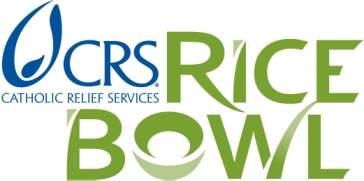 2017 RICE BOWL LOCAL GRANT APPLICATIONBefore filling in the application below, please read the Criteria and Guidelines.List two persons or organizations, independent of your program, project, or organization, who could give information regarding your efforts. 1.  Name: 				2.   Name:     Daytime phone: (     )		 			  Daytime phone: (     )     E-Mail Address:	   			      E-Mail Address:How did you hear about this grant?Page 1 of 2NAME OF ORGANIZATION OR PARISH:PROGRAM DESCRIPTION: Please include 	(1) your present services;	(2) number of volunteers and/or paid staff;	(3) approximately how many people you serve; Please feel free to attach additional information.What was your total program income, last year? $ 		How much of this was for food? $   		What is your present source(s) of funding for FOOD ONLY? (Government, private donations, etc.)  	Describe how RICE BOWL funds would be used.Page 2 of 2